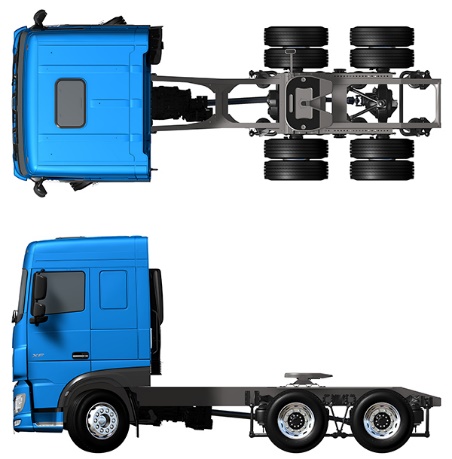 Краткая информация об автомобиле XF 480 FTT 6X4 ТягачКраткая информация об автомобиле XF 480 FTT 6X4 ТягачСпойлер крыши и регулировка		Рег.спойлер крыши для Space CabБоковые манжеты		Боковые обтекатели, шарнирные с левой стороныИсполнение верхнего спального места		Верхнее спальное местоАнтенны		Антенны: AM/FM, 2x GSM, GPS. Дополнительно: CBШины пер1 или пер.оси		F1,315/80R22.5GO  KMAXS2 156/150 L Steering CB71-1Шины ведущая задняя ось(и)		R1,315/80R22.5GO  KMAXS2 156/150 L Steering CB71-1Шины ведущая зд2 или поддерживающая ось		R2,315/80R22.5GO  KMAXS2 156/150 L Steering CB71-1Двигатель		Двиг. MX-13, 355 кВт/483 л.с. Эмблема на каб.: 480Система замедлителя		MX Engine BrakeТопливный бак		Алюм.топливный бак 430 л справа, высота 620 ммВерсия топливного предварительного фильтра		Предварительный топливный фильтр с подогревомСедельно-сцепное устройство		Jost JSK37C чугун 250+26 мм, D152-20 тПоложение EAS		Блок EAS с левой стороныПоложение топливного бака		Топливный бак справаОтсек аккумул.батареи и кронштейн зап.колеса		Гор. отсек АКБ слева, без кронштейна зап. колесаВерсия кабины		Кабина Space CabПодвеска кабины		Механическая подвеска кабиныЦвет кабины		H3279WHTEСиденье водителя		Сиденье водителя: Comfort AirСиденье второго водителя		Сиденье вт.водителя: базовая комплектацияКруиз-контроль		Круиз-контрольСистема предупр. о покид. полосы движения		Нет системы предупр. о покид. полосы движенияПравила техники безопасности		Отсутствуют правила техники безопасностиПередняя ось		Передняя: 8,00 т, параболическая, 163NЗадняя ось		Задняя: 2x 10,50 т, пневм. подвеска, SR1360TШины поставщика		GoodyearЗапасная шина		SP, неприменимоВыброс отработавших газов		Соответствует Euro 5Исполнение коробки передач		МКП, 16-ступенчатаяКоробка передач		16-ступенчатая механическая 16S25.. OD, 13,80-0,84Передаточное число задней оси		Передаточное число задней оси 3,09Колесная база / задний свес		Колесная база 3,90 м / задний свес 1,65 мПоложение выхлопной трубы		Выхлопная труба горизонтальная, низкаяПоложение и объем бака для AdBlueд		Бак для AdBlue(R) 90 л, на левом подкрылкеПолная масса автомобиля GVM по массе шасси		Техническая масса GVM макс.27000 кг по массе шассиГарантия на автомобиль		Стандарт. гарантия-1г полн-2-й г транс-1г поломкаСпецификация XF 480 FTT 6X4 ТягачСпецификация XF 480 FTT 6X4 ТягачВнешний вид кабиныАэродинамикаЦветаВнутреннее пространство кабиныУправление связью и движениемНадежность и безопасностьПодвеска и осиКолеса и шиныТрансмиссияТормозная системаШассиТягово-сцепное оборудованиеКузова и подготовка для установки кузоваМеханизм отбора мощности (МОМ)Источник электропитанияПолная масса автомобиля и полная масса автопоездаУсловия примененияЭксплуатация и техническое обслуживаниеДоставка автомобиляТребования заказчика